Søknad om FritidskasseFritidskassa er ei behovsprøvd ordning som gjev økonomisk støtte til deltakaravgift, utstyr og/eller reiser, cupar, leirar mm. for barn og unge i alderen 5 – 24 år, og som bur i Fitjar kommune.   Tilbodet er til barn, unge og familiar som av ulike årsaker treng økonomisk støtte for at barnet/ungdommen kan delta på éin organisert fritidsaktivitet. Fritidskassa kan brukast til deltakaravgifter i éin fast, organisert fritidsaktivitet. Det betyr at det kan brukast til å betala til dømes medlemskontingentar, treningsavgifter og andre deltakaravgifter. Fritidskassa kan også nyttast til reiser, cupar, leir eller utstyr til aktiviteten. Økonomisk støtte gjennom fritidskassa er behovsprøvd. Det betyr at ordninga ikkje er for alle, men for dei som treng hjelp til å betala for aktiviteten til barna/ungdommen. Økonomisk støtte gjennom fritidskassa er ikkje ein rettigheit, men eit tilbod for at alle barn kan delta i éin organisert fritidsaktivitet uavhengig av foreldra si inntekt og livssituasjon.Ordninga gjeld i fyrste omgang til og med 2022. Om du meiner at barnet ditt treng støtte gjennom fritidskassa eller at du sjølv treng støtte frå Fritidskassa, ber me om at du svarar på spørsmåla under og sender ein førespurnad til kommunen. 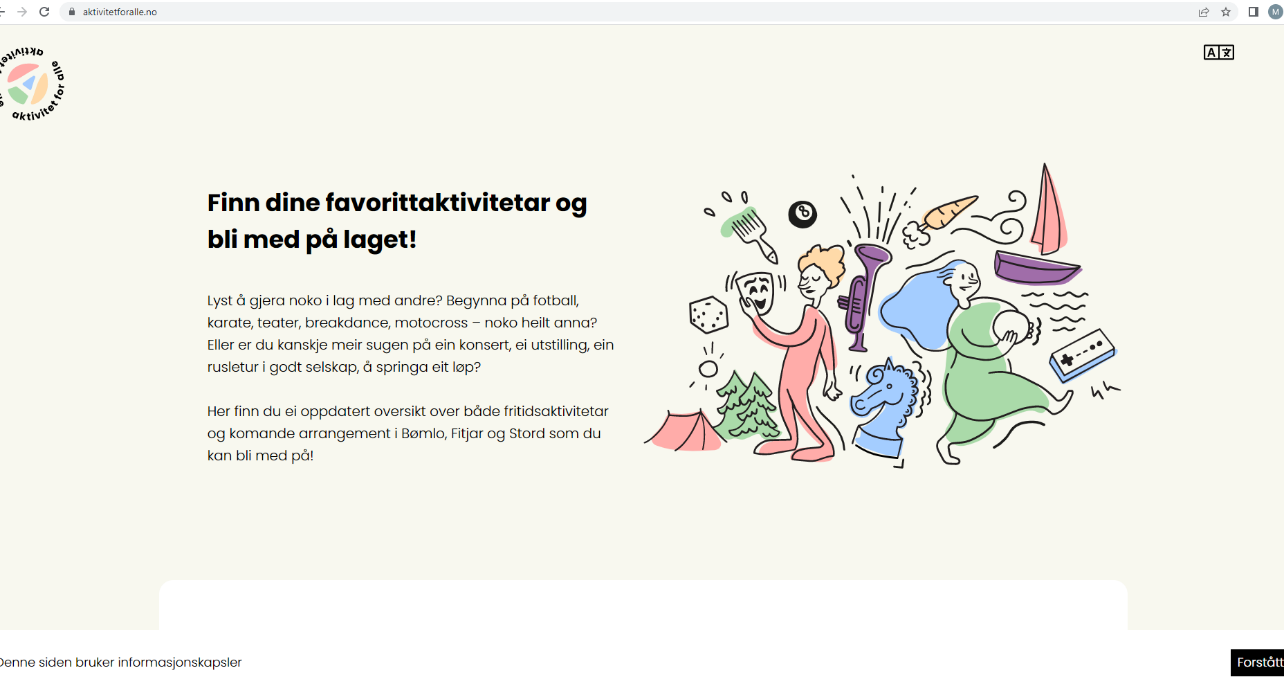 Søknad sendast til Fitjar kommune på sikker post, sjå lenke her:
Send sikker post 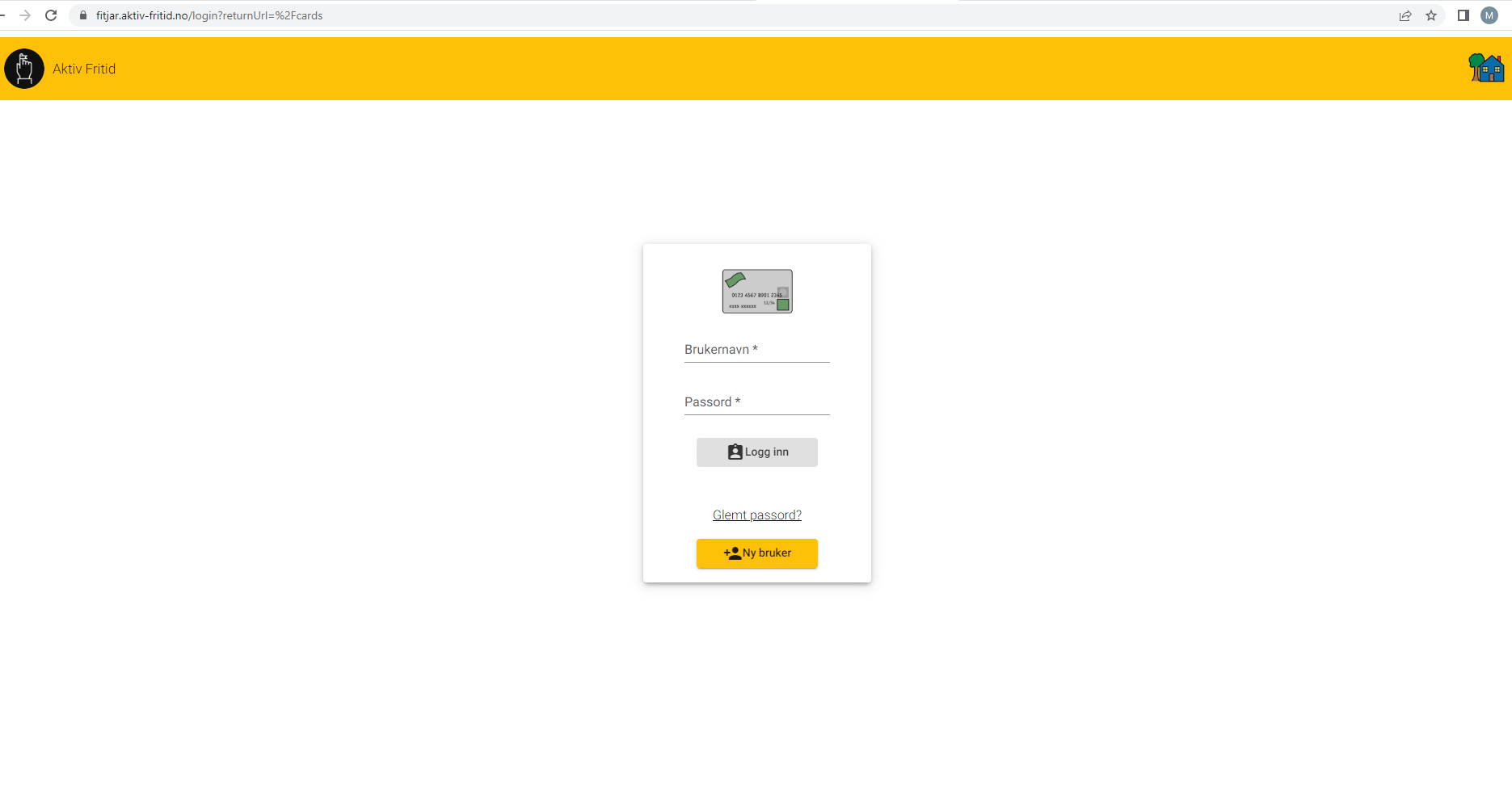 Eventuelt kan den leverast i papirform til kundetorget på rådhuset. Merk konvolutt med Fritidskassa. Kommunen vil handsame førespurnaden så raskt som råd og leggje til aktuelt beløp på Fritidskassekortet til barnet ditt/ eller ditt eige innvilga støtte. Du opprettar og brukar Fritidskassa på Aktiv Fritid (aktiv-fritid.no)Namnet ditt: Telefonnummer: EpostadresseKvar er din sivilstand? Sambuar, gift, skild, einslegEg godkjenner at ein i frå tildelingsgruppa kan ringe meg dersom dei treng ytterlegare informasjon: Ja / NeiNamn på barnAlderAlderHar du pengar til å betale for deltakaravgifta til barnet/borna/deg sjølv?  Ja/neiJa/neiHar du pengar til naudsynt utstyr til aktiviteten?Ja/neiJa/neiHar du pengar til andre kostnadar som eigenandeler ved reiser/cupar/leiarar mm? Ja/neiJa/neiKva er hustanden si samla bruttoinntekt? Er det andre forhold utover inntekt som gjer at du ikkje har råd til å betale for deltakaravgifta, utstyr og eigenandelar? Døme kan vere økonomiske utfordringar pga. samlivsbrot, permisjon, sjukdom, barnerik familiar mm.Kva søkjer du støtte til:Sett kryssSumDeltakaravgiftUtstyrEigenandel til reiser/cup mm. Anna - spesifiser: 